ATZINUMS Nr. 22/9-3.6/19par atbilstību ugunsdrošības prasībāmAtzinums iesniegšanai derīgs sešus mēnešus.Atzinumu var apstrīdēt viena mēneša laikā no tā spēkā stāšanās dienas augstākstāvošai amatpersonai:Atzinumu saņēmu:20____. gada ___. ___________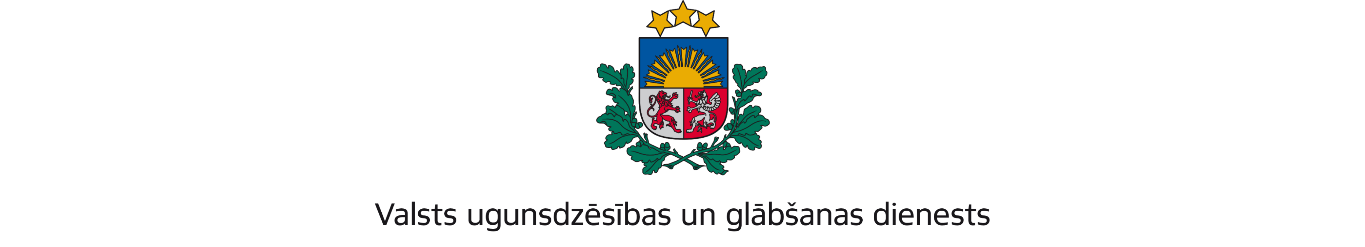 LATGALES REĢIONA PĀRVALDERīgas iela 1/3, Daugavpils, LV-5401; tālr.: 65455850; e-pasts: latgale@vugd.gov.lv; www.vugd.gov.lvDaugavpilīDaugavpils valstspilsētas pašvaldības iestāde “Jaunatnes lietu un sporta pārvalde”(izdošanas vieta)(juridiskās personas nosaukums vai fiziskās personas vārds, uzvārds)23.04.2024.Reģ. Nr.90011647754(datums)(juridiskās personas reģistrācijas numurs)Kandavas iela 17A, Daugavpils, LV-5401(juridiskās vai fiziskās personas adrese)1.Apsekots: Bērnu nometnes telpas Daugavpils Iespēju vidusskolā(apsekoto būvju, ēku vai telpu nosaukums)2.Adrese: Valkas iela 4B, Daugavpils3.Īpašnieks (valdītājs): Daugavpils valstspilsētas pašvaldība, Reģ.Nr.90000077325,(juridiskās personas nosaukums vai fiziskās personas vārds, uzvārds)Krišjāņa Valdemāra iela 1, Daugavpils, LV-5401(juridiskās personas reģistrācijas numurs un adrese vai fiziskās personas adrese)4.Iesniegtie dokumenti: nometnes vadītājas Veronikas Krūmgoldes 2024.gada 11.aprīļaiesniegums5.Apsekoto būvju, ēku vai telpu raksturojums: Daugavpils Iespēju vidusskolasvieglatlētikas manēžā telpu kopējā platība 1322,3m26.Pārbaudes laikā konstatētie ugunsdrošības prasību pārkāpumi: nav7.Slēdziens: Bērnu nometnes telpas, kuras atrodas Daugavpils Iespēju vidusskolavieglatlētikas manēžā Valkas ielā 4B, Daugavpilī ar kopējo platību 1322,3m2 atbilstugunsdrošības prasībām.8.Atzinums izsniegts saskaņā ar: Ministru kabineta 2009.gada 1.septembra                  noteikumu Nr.981 „Bērnu nometnes organizēšanas un darbības kārtība” 8.punkta 5.apakšpunkta prasībām                             (normatīvais akts un punkts saskaņā ar kuru izdots atzinums)9.Atzinumu paredzēts iesniegt: Daugavpils valstspilsētas pašvaldības iestāde “Jaunatnes lietu un sporta pārvalde”(iestādes vai institūcijas nosaukums, kur paredzēts iesniegt atzinumu)Valsts ugunsdzēsības un glābšanas dienesta Latgales reģiona pārvaldes priekšniekam, Rīgas ielā 1/3, Daugavpilī, LV-5401.(amatpersonas amats un adrese)Valsts ugunsdzēsības un glābšanas dienesta Latgales reģiona pārvaldes Ugunsdrošības uzraudzības un civilās aizsardzības nodaļas inspektoreJ. Velika(amatpersonas amats)(paraksts)(v. uzvārds)(juridiskās personas pārstāvja amats, vārds, uzvārds vai fiziskās personas vārds, uzvārds; vai atzīme par nosūtīšanu)(paraksts)